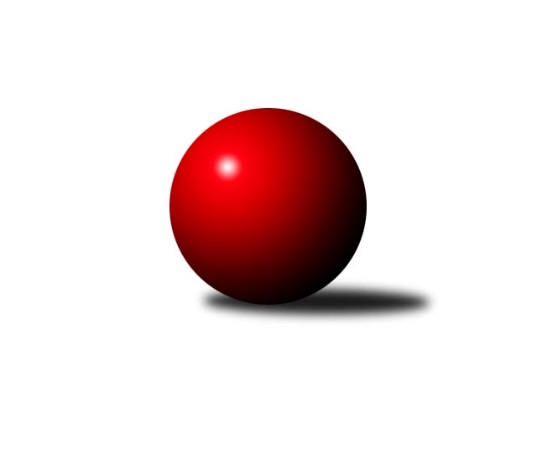 Č.5Ročník 2021/2022	28.4.2024 Krajský přebor KV 2021/2022Statistika 5. kolaTabulka družstev:		družstvo	záp	výh	rem	proh	skore	sety	průměr	body	plné	dorážka	chyby	1.	Kuželky Aš B	5	4	1	0	60 : 20 	(17.5 : 12.5)	2457	9	1713	745	43	2.	TJ Lomnice B	5	4	1	0	56 : 24 	(37.0 : 15.0)	2622	9	1784	837	39.8	3.	Slovan KV C	5	3	2	0	52 : 28 	(26.5 : 23.5)	2375	8	1689	686	60.2	4.	Sokol Teplá	4	2	2	0	42 : 22 	(23.5 : 12.5)	2433	6	1693	740	42	5.	TJ Lomnice C	4	2	1	1	42 : 22 	(28.0 : 10.0)	2466	5	1732	734	52.3	6.	TJ Šabina	4	2	0	2	38 : 26 	(25.5 : 20.5)	2441	4	1710	731	49.3	7.	Loko Cheb C	5	1	1	3	27 : 53 	(21.0 : 31.0)	2309	3	1647	662	61.6	8.	TJ Jáchymov B	5	1	1	3	26 : 54 	(15.0 : 23.0)	2185	3	1547	638	56.6	9.	TJ Lomnice D	5	1	0	4	24 : 56 	(15.0 : 33.0)	2321	2	1679	642	80.8	10.	Kuželky Aš C	4	0	1	3	22 : 42 	(11.0 : 17.0)	2355	1	1680	675	59.8	11.	SKK K.Vary B	4	0	0	4	11 : 53 	(8.0 : 30.0)	2237	0	1653	584	83.8Tabulka doma:		družstvo	záp	výh	rem	proh	skore	sety	průměr	body	maximum	minimum	1.	Kuželky Aš B	3	3	0	0	40 : 8 	(5.0 : 1.0)	2524	6	2562	2501	2.	TJ Lomnice B	3	2	1	0	30 : 18 	(24.0 : 12.0)	2503	5	2580	2441	3.	Sokol Teplá	2	2	0	0	26 : 6 	(17.0 : 5.0)	2432	4	2453	2410	4.	TJ Šabina	3	2	0	1	32 : 16 	(20.5 : 13.5)	2488	4	2538	2406	5.	Slovan KV C	2	1	1	0	18 : 14 	(12.5 : 11.5)	2398	3	2478	2318	6.	Loko Cheb C	2	1	0	1	15 : 17 	(9.0 : 7.0)	2475	2	2487	2463	7.	TJ Lomnice C	1	0	1	0	8 : 8 	(7.0 : 5.0)	2415	1	2415	2415	8.	Kuželky Aš C	2	0	1	1	12 : 20 	(2.0 : 2.0)	2380	1	2444	2316	9.	TJ Jáchymov B	2	0	1	1	10 : 22 	(6.0 : 8.0)	2303	1	2326	2279	10.	SKK K.Vary B	2	0	0	2	6 : 26 	(4.0 : 20.0)	2347	0	2401	2293	11.	TJ Lomnice D	3	0	0	3	10 : 38 	(12.0 : 24.0)	2279	0	2299	2246Tabulka venku:		družstvo	záp	výh	rem	proh	skore	sety	průměr	body	maximum	minimum	1.	Slovan KV C	3	2	1	0	34 : 14 	(14.0 : 12.0)	2363	5	2407	2318	2.	TJ Lomnice B	2	2	0	0	26 : 6 	(13.0 : 3.0)	2681	4	2703	2659	3.	TJ Lomnice C	3	2	0	1	34 : 14 	(21.0 : 5.0)	2465	4	2506	2412	4.	Kuželky Aš B	2	1	1	0	20 : 12 	(12.5 : 11.5)	2424	3	2446	2402	5.	Sokol Teplá	2	0	2	0	16 : 16 	(6.5 : 7.5)	2434	2	2450	2418	6.	TJ Lomnice D	2	1	0	1	14 : 18 	(3.0 : 9.0)	2343	2	2373	2312	7.	TJ Jáchymov B	3	1	0	2	16 : 32 	(9.0 : 15.0)	2145	2	2364	1782	8.	Loko Cheb C	3	0	1	2	12 : 36 	(12.0 : 24.0)	2253	1	2268	2225	9.	TJ Šabina	1	0	0	1	6 : 10 	(5.0 : 7.0)	2394	0	2394	2394	10.	Kuželky Aš C	2	0	0	2	10 : 22 	(9.0 : 15.0)	2342	0	2350	2334	11.	SKK K.Vary B	2	0	0	2	5 : 27 	(4.0 : 10.0)	2182	0	2273	2090Tabulka podzimní části:		družstvo	záp	výh	rem	proh	skore	sety	průměr	body	doma	venku	1.	Kuželky Aš B	5	4	1	0	60 : 20 	(17.5 : 12.5)	2457	9 	3 	0 	0 	1 	1 	0	2.	TJ Lomnice B	5	4	1	0	56 : 24 	(37.0 : 15.0)	2622	9 	2 	1 	0 	2 	0 	0	3.	Slovan KV C	5	3	2	0	52 : 28 	(26.5 : 23.5)	2375	8 	1 	1 	0 	2 	1 	0	4.	Sokol Teplá	4	2	2	0	42 : 22 	(23.5 : 12.5)	2433	6 	2 	0 	0 	0 	2 	0	5.	TJ Lomnice C	4	2	1	1	42 : 22 	(28.0 : 10.0)	2466	5 	0 	1 	0 	2 	0 	1	6.	TJ Šabina	4	2	0	2	38 : 26 	(25.5 : 20.5)	2441	4 	2 	0 	1 	0 	0 	1	7.	Loko Cheb C	5	1	1	3	27 : 53 	(21.0 : 31.0)	2309	3 	1 	0 	1 	0 	1 	2	8.	TJ Jáchymov B	5	1	1	3	26 : 54 	(15.0 : 23.0)	2185	3 	0 	1 	1 	1 	0 	2	9.	TJ Lomnice D	5	1	0	4	24 : 56 	(15.0 : 33.0)	2321	2 	0 	0 	3 	1 	0 	1	10.	Kuželky Aš C	4	0	1	3	22 : 42 	(11.0 : 17.0)	2355	1 	0 	1 	1 	0 	0 	2	11.	SKK K.Vary B	4	0	0	4	11 : 53 	(8.0 : 30.0)	2237	0 	0 	0 	2 	0 	0 	2Tabulka jarní části:		družstvo	záp	výh	rem	proh	skore	sety	průměr	body	doma	venku	1.	TJ Jáchymov B	0	0	0	0	0 : 0 	(0.0 : 0.0)	0	0 	0 	0 	0 	0 	0 	0 	2.	Loko Cheb C	0	0	0	0	0 : 0 	(0.0 : 0.0)	0	0 	0 	0 	0 	0 	0 	0 	3.	Kuželky Aš C	0	0	0	0	0 : 0 	(0.0 : 0.0)	0	0 	0 	0 	0 	0 	0 	0 	4.	Slovan KV C	0	0	0	0	0 : 0 	(0.0 : 0.0)	0	0 	0 	0 	0 	0 	0 	0 	5.	TJ Šabina	0	0	0	0	0 : 0 	(0.0 : 0.0)	0	0 	0 	0 	0 	0 	0 	0 	6.	TJ Lomnice D	0	0	0	0	0 : 0 	(0.0 : 0.0)	0	0 	0 	0 	0 	0 	0 	0 	7.	TJ Lomnice B	0	0	0	0	0 : 0 	(0.0 : 0.0)	0	0 	0 	0 	0 	0 	0 	0 	8.	SKK K.Vary B	0	0	0	0	0 : 0 	(0.0 : 0.0)	0	0 	0 	0 	0 	0 	0 	0 	9.	TJ Lomnice C	0	0	0	0	0 : 0 	(0.0 : 0.0)	0	0 	0 	0 	0 	0 	0 	0 	10.	Kuželky Aš B	0	0	0	0	0 : 0 	(0.0 : 0.0)	0	0 	0 	0 	0 	0 	0 	0 	11.	Sokol Teplá	0	0	0	0	0 : 0 	(0.0 : 0.0)	0	0 	0 	0 	0 	0 	0 	0 Zisk bodů pro družstvo:		jméno hráče	družstvo	body	zápasy	v %	dílčí body	sety	v %	1.	Hubert Guba 	TJ Lomnice B 	10	/	5	(100%)		/		(%)	2.	Zuzana Kožíšková 	TJ Lomnice B 	10	/	5	(100%)		/		(%)	3.	Jaroslav Solín 	Kuželky Aš B 	8	/	4	(100%)		/		(%)	4.	Monika Maněnová 	TJ Lomnice C 	8	/	4	(100%)		/		(%)	5.	Luboš Axamský 	Sokol Teplá 	8	/	4	(100%)		/		(%)	6.	Václav Pilař 	Kuželky Aš B 	8	/	4	(100%)		/		(%)	7.	Albert Kupčík 	TJ Lomnice D 	8	/	5	(80%)		/		(%)	8.	Jiří Šafr 	Slovan KV C 	8	/	5	(80%)		/		(%)	9.	Dagmar Jedličková 	Kuželky Aš B 	8	/	5	(80%)		/		(%)	10.	Miroslav Handšuh 	Slovan KV C 	6	/	3	(100%)		/		(%)	11.	Miroslava Boková 	Sokol Teplá 	6	/	4	(75%)		/		(%)	12.	Robert Žalud 	Slovan KV C 	6	/	4	(75%)		/		(%)	13.	Jiří Beneš ml.	TJ Šabina  	6	/	4	(75%)		/		(%)	14.	Miroslav Pešťák 	Sokol Teplá 	6	/	4	(75%)		/		(%)	15.	Miroslav Budil 	Loko Cheb C 	6	/	4	(75%)		/		(%)	16.	František Seidl 	TJ Šabina  	6	/	4	(75%)		/		(%)	17.	Pavlína Stašová 	Slovan KV C 	6	/	4	(75%)		/		(%)	18.	Jiří Velek 	Sokol Teplá 	6	/	4	(75%)		/		(%)	19.	Petr Lidmila 	TJ Lomnice C 	6	/	4	(75%)		/		(%)	20.	Vladislav Urban 	Kuželky Aš B 	6	/	4	(75%)		/		(%)	21.	Václav Zeman 	SKK K.Vary B  	6	/	4	(75%)		/		(%)	22.	Luděk Kratochvíl 	Kuželky Aš B 	6	/	4	(75%)		/		(%)	23.	Stanislav Pelc 	TJ Jáchymov B 	6	/	5	(60%)		/		(%)	24.	Hanuš Slavík 	TJ Lomnice D 	6	/	5	(60%)		/		(%)	25.	Luděk Stríž 	Slovan KV C 	6	/	5	(60%)		/		(%)	26.	Eduard Seidl 	TJ Šabina  	4	/	2	(100%)		/		(%)	27.	Pavel Přerost 	TJ Lomnice B 	4	/	2	(100%)		/		(%)	28.	Martina Sobotková 	Slovan KV C 	4	/	3	(67%)		/		(%)	29.	Ota Maršát ml.	Kuželky Aš C 	4	/	3	(67%)		/		(%)	30.	Růžena Kovačíková 	TJ Lomnice C 	4	/	3	(67%)		/		(%)	31.	Martina Pospíšilová 	Kuželky Aš B 	4	/	3	(67%)		/		(%)	32.	Jaroslava Chlupová 	Slovan KV C 	4	/	3	(67%)		/		(%)	33.	Přemysl Krůta 	TJ Lomnice C 	4	/	4	(50%)		/		(%)	34.	Jiří Flejšar 	TJ Lomnice C 	4	/	4	(50%)		/		(%)	35.	Eva Nováčková 	Loko Cheb C 	4	/	4	(50%)		/		(%)	36.	Marek Zvěřina 	TJ Šabina  	4	/	4	(50%)		/		(%)	37.	Ota Laudát 	Kuželky Aš C 	4	/	4	(50%)		/		(%)	38.	Jiří Bláha 	Kuželky Aš C 	4	/	4	(50%)		/		(%)	39.	Jiří Guba 	TJ Lomnice B 	4	/	5	(40%)		/		(%)	40.	Tereza Štursová 	TJ Lomnice B 	4	/	5	(40%)		/		(%)	41.	Vladimír Krýsl 	Loko Cheb C 	4	/	5	(40%)		/		(%)	42.	Jiří Šeda 	TJ Jáchymov B 	4	/	5	(40%)		/		(%)	43.	Václav Veselý 	Kuželky Aš B 	4	/	5	(40%)		/		(%)	44.	Ivan Rambousek 	Loko Cheb C 	3	/	5	(30%)		/		(%)	45.	Jiří Nováček 	Loko Cheb C 	2	/	1	(100%)		/		(%)	46.	Petr Janda 	TJ Lomnice C 	2	/	1	(100%)		/		(%)	47.	Libor Kupka 	SKK K.Vary B  	2	/	1	(100%)		/		(%)	48.	Jaromír Valenta 	Sokol Teplá 	2	/	1	(100%)		/		(%)	49.	Miroslava Poláčková 	Sokol Teplá 	2	/	1	(100%)		/		(%)	50.	Michaela Heidlerová 	TJ Lomnice D 	2	/	1	(100%)		/		(%)	51.	Gerhard Brandl 	TJ Šabina  	2	/	1	(100%)		/		(%)	52.	Pavel Kučera 	TJ Šabina  	2	/	2	(50%)		/		(%)	53.	Radek Plechatý 	TJ Lomnice D 	2	/	2	(50%)		/		(%)	54.	Jana Lukášková 	Sokol Teplá 	2	/	2	(50%)		/		(%)	55.	Ivona Mašková 	Kuželky Aš C 	2	/	2	(50%)		/		(%)	56.	Zdeněk Chvátal 	TJ Lomnice B 	2	/	3	(33%)		/		(%)	57.	Lubomír Hromada 	TJ Lomnice C 	2	/	3	(33%)		/		(%)	58.	Jaromír Černý 	TJ Šabina  	2	/	3	(33%)		/		(%)	59.	Ladislav Martínek 	TJ Jáchymov B 	2	/	3	(33%)		/		(%)	60.	Tomáš Seidl 	TJ Šabina  	2	/	3	(33%)		/		(%)	61.	Rostislav Milota 	Sokol Teplá 	2	/	3	(33%)		/		(%)	62.	Hana Makarová 	TJ Jáchymov B 	2	/	3	(33%)		/		(%)	63.	Jaroslav Stulík 	TJ Jáchymov B 	2	/	3	(33%)		/		(%)	64.	Lucie Maněnová 	TJ Lomnice D 	2	/	3	(33%)		/		(%)	65.	Martin Bezouška 	TJ Jáchymov B 	2	/	4	(25%)		/		(%)	66.	Miroslav Špaček 	SKK K.Vary B  	2	/	4	(25%)		/		(%)	67.	Lucie Vajdíková 	TJ Lomnice B 	2	/	5	(20%)		/		(%)	68.	Jana Hamrová 	Loko Cheb C 	2	/	5	(20%)		/		(%)	69.	Daniel Hussar 	Loko Cheb C 	2	/	5	(20%)		/		(%)	70.	Jiří Mitáček st.	SKK K.Vary B  	1	/	3	(17%)		/		(%)	71.	Xenie Sekáčová 	TJ Lomnice C 	0	/	1	(0%)		/		(%)	72.	Vít Veselý 	Kuželky Aš B 	0	/	1	(0%)		/		(%)	73.	Vladimír Čermák 	SKK K.Vary B  	0	/	1	(0%)		/		(%)	74.	Jana Čížková 	Sokol Teplá 	0	/	1	(0%)		/		(%)	75.	Zdeňka Šultysová 	Slovan KV C 	0	/	1	(0%)		/		(%)	76.	Iva Knesplová Koubková 	TJ Lomnice D 	0	/	1	(0%)		/		(%)	77.	Adolf Klepáček 	Loko Cheb C 	0	/	1	(0%)		/		(%)	78.	Hedvika Besedová 	Slovan KV C 	0	/	1	(0%)		/		(%)	79.	Jiří Gabriško 	SKK K.Vary B  	0	/	2	(0%)		/		(%)	80.	Václav Mašek 	Kuželky Aš C 	0	/	2	(0%)		/		(%)	81.	Pavel Pazdera 	SKK K.Vary B  	0	/	2	(0%)		/		(%)	82.	Irena Balcarová 	SKK K.Vary B  	0	/	2	(0%)		/		(%)	83.	Josef Zvěřina 	TJ Lomnice D 	0	/	3	(0%)		/		(%)	84.	Blanka Martinková 	SKK K.Vary B  	0	/	3	(0%)		/		(%)	85.	Vladimír Veselý ml.	Kuželky Aš C 	0	/	4	(0%)		/		(%)	86.	Jitka Laudátová 	Kuželky Aš C 	0	/	4	(0%)		/		(%)	87.	Libuše Korbelová 	TJ Lomnice D 	0	/	4	(0%)		/		(%)	88.	Helena Pollnerová 	TJ Lomnice D 	0	/	5	(0%)		/		(%)	89.	Vlastimil Čegan 	TJ Jáchymov B 	0	/	5	(0%)		/		(%)Průměry na kuželnách:		kuželna	průměr	plné	dorážka	chyby	výkon na hráče	1.	Lokomotiva Cheb, 1-2	2470	1754	716	61.8	(411.8)	2.	Karlovy Vary, 1-4	2437	1727	710	56.6	(406.2)	3.	TJ Šabina, 1-2	2414	1703	711	56.3	(402.5)	4.	Lomnice, 1-4	2378	1680	698	60.5	(396.5)	5.	Kuželky Aš, 1-4	2347	1667	679	57.5	(391.2)	6.	Sokol Teplá, 1-4	2344	1649	695	48.3	(390.8)	7.	Jáchymov, 1-2	2320	1636	683	51.3	(386.7)Nejlepší výkony na kuželnách:Lokomotiva Cheb, 1-2TJ Lomnice B	2659	3. kolo	Miroslav Budil 	Loko Cheb C	463	3. koloLoko Cheb C	2487	1. kolo	Jiří Guba 	TJ Lomnice B	460	3. koloLoko Cheb C	2463	3. kolo	Miroslav Budil 	Loko Cheb C	449	1. koloSKK K.Vary B 	2273	1. kolo	Lucie Vajdíková 	TJ Lomnice B	446	3. kolo		. kolo	Hubert Guba 	TJ Lomnice B	445	3. kolo		. kolo	Vladimír Krýsl 	Loko Cheb C	443	1. kolo		. kolo	Zuzana Kožíšková 	TJ Lomnice B	438	3. kolo		. kolo	Tereza Štursová 	TJ Lomnice B	436	3. kolo		. kolo	Pavel Přerost 	TJ Lomnice B	434	3. kolo		. kolo	Vladimír Krýsl 	Loko Cheb C	427	3. koloKarlovy Vary, 1-4TJ Lomnice B	2703	2. kolo	Hubert Guba 	TJ Lomnice B	494	2. koloTJ Lomnice C	2506	5. kolo	Miroslav Handšuh 	Slovan KV C	468	1. koloSlovan KV C	2478	1. kolo	Libor Kupka 	SKK K.Vary B 	460	2. koloSokol Teplá	2450	1. kolo	Lucie Vajdíková 	TJ Lomnice B	452	2. koloSKK K.Vary B 	2401	2. kolo	Jiří Guba 	TJ Lomnice B	450	2. koloKuželky Aš C	2350	3. kolo	Tereza Štursová 	TJ Lomnice B	446	2. koloSlovan KV C	2318	3. kolo	Václav Zeman 	SKK K.Vary B 	442	2. koloSKK K.Vary B 	2293	5. kolo	Miroslava Boková 	Sokol Teplá	440	1. kolo		. kolo	Václav Zeman 	SKK K.Vary B 	439	5. kolo		. kolo	Zuzana Kožíšková 	TJ Lomnice B	437	2. koloTJ Šabina, 1-2TJ Šabina 	2538	4. kolo	Tomáš Seidl 	TJ Šabina 	473	2. koloTJ Šabina 	2520	5. kolo	Jiří Nováček 	Loko Cheb C	466	5. koloKuželky Aš B	2446	2. kolo	František Seidl 	TJ Šabina 	448	4. koloTJ Šabina 	2406	2. kolo	František Seidl 	TJ Šabina 	446	5. koloTJ Lomnice D	2312	4. kolo	Pavel Kučera 	TJ Šabina 	445	5. koloLoko Cheb C	2267	5. kolo	Tomáš Seidl 	TJ Šabina 	443	5. kolo		. kolo	Gerhard Brandl 	TJ Šabina 	436	4. kolo		. kolo	Eduard Seidl 	TJ Šabina 	433	4. kolo		. kolo	Albert Kupčík 	TJ Lomnice D	428	4. kolo		. kolo	Vladislav Urban 	Kuželky Aš B	426	2. koloLomnice, 1-4TJ Lomnice B	2580	5. kolo	Hubert Guba 	TJ Lomnice B	469	1. koloTJ Lomnice B	2489	1. kolo	Hubert Guba 	TJ Lomnice B	459	5. koloTJ Lomnice B	2441	4. kolo	Jiří Guba 	TJ Lomnice B	453	5. koloTJ Lomnice C	2415	4. kolo	Zdeněk Chvátal 	TJ Lomnice B	451	5. koloTJ Lomnice C	2412	3. kolo	Martina Pospíšilová 	Kuželky Aš B	441	4. koloKuželky Aš B	2402	4. kolo	Hubert Guba 	TJ Lomnice B	433	4. koloTJ Šabina 	2394	1. kolo	Ota Maršát ml.	Kuželky Aš C	432	5. koloTJ Jáchymov B	2364	1. kolo	Eduard Seidl 	TJ Šabina 	432	1. koloKuželky Aš C	2334	5. kolo	Monika Maněnová 	TJ Lomnice C	431	4. koloSlovan KV C	2320	5. kolo	Stanislav Pelc 	TJ Jáchymov B	429	1. koloKuželky Aš, 1-4Kuželky Aš B	2562	3. kolo	Martina Pospíšilová 	Kuželky Aš B	456	1. koloKuželky Aš B	2510	1. kolo	Vladislav Urban 	Kuželky Aš B	454	3. koloKuželky Aš B	2501	5. kolo	Monika Maněnová 	TJ Lomnice C	450	1. koloTJ Lomnice C	2478	1. kolo	Ota Laudát 	Kuželky Aš C	450	4. koloKuželky Aš C	2444	4. kolo	Petr Lidmila 	TJ Lomnice C	444	1. koloSokol Teplá	2418	4. kolo	Václav Zeman 	SKK K.Vary B 	436	3. koloTJ Lomnice D	2373	2. kolo	Albert Kupčík 	TJ Lomnice D	434	2. koloKuželky Aš C	2316	2. kolo	Václav Veselý 	Kuželky Aš B	430	3. koloSKK K.Vary B 	2090	3. kolo	Jaroslav Solín 	Kuželky Aš B	429	5. koloTJ Jáchymov B	1782	5. kolo	Miroslava Poláčková 	Sokol Teplá	429	4. koloSokol Teplá, 1-4Sokol Teplá	2453	2. kolo	Miroslav Pešťák 	Sokol Teplá	455	2. koloSokol Teplá	2410	3. kolo	Jiří Velek 	Sokol Teplá	433	3. koloTJ Jáchymov B	2290	3. kolo	Miroslav Pešťák 	Sokol Teplá	427	3. koloLoko Cheb C	2225	2. kolo	Luboš Axamský 	Sokol Teplá	423	2. kolo		. kolo	Jaromír Valenta 	Sokol Teplá	413	2. kolo		. kolo	Hana Makarová 	TJ Jáchymov B	413	3. kolo		. kolo	Luboš Axamský 	Sokol Teplá	407	3. kolo		. kolo	Vlastimil Čegan 	TJ Jáchymov B	406	3. kolo		. kolo	Daniel Hussar 	Loko Cheb C	406	2. kolo		. kolo	Miroslava Boková 	Sokol Teplá	405	2. koloJáchymov, 1-2Slovan KV C	2407	2. kolo	Jiří Šafr 	Slovan KV C	444	2. koloTJ Jáchymov B	2326	2. kolo	Miroslav Handšuh 	Slovan KV C	431	2. koloTJ Jáchymov B	2279	4. kolo	Luděk Stríž 	Slovan KV C	424	2. koloLoko Cheb C	2268	4. kolo	Stanislav Pelc 	TJ Jáchymov B	422	2. kolo		. kolo	Vlastimil Čegan 	TJ Jáchymov B	420	2. kolo		. kolo	Stanislav Pelc 	TJ Jáchymov B	414	4. kolo		. kolo	Martin Bezouška 	TJ Jáchymov B	405	4. kolo		. kolo	Robert Žalud 	Slovan KV C	402	2. kolo		. kolo	Ivan Rambousek 	Loko Cheb C	399	4. kolo		. kolo	Jiří Šeda 	TJ Jáchymov B	399	2. koloČetnost výsledků:	8.0 : 8.0	5x	6.0 : 10.0	1x	4.0 : 12.0	4x	2.0 : 14.0	3x	14.0 : 2.0	5x	13.0 : 3.0	1x	12.0 : 4.0	3x	10.0 : 6.0	2x	0.0 : 16.0	1x